BREVET de TECHNICIEN SUPÉRIEUR ASSISTANCE TECHNIQUE D’INGÉNIEURÉpreuve E4 - Sous-épreuve E4.1Étude des spécifications générales d'un système pluritechnologiqueSESSION 2021Coefficient 3 – Durée 3 heuresMatériel autorisé :L’usage de la calculatrice avec mode examen actif est autorisé. L’usage de la calculatrice sans mémoire, « type collège » est autorisé.Aucun document autoriséDès que le sujet vous est remis, assurez-vous qu’il est complet. Le sujet se compose de 24 pages, numérotées de 1/24 à 24/24.Sujet :présentation du support (5 minutes)	pages 2 à 3 ;partie 1 (50 minutes)	pages 4 à 5 ;partie 2 (45 minutes)	pages 5 à 6 ;partie 3 (40 minutes)	pages 7 à 8 ;partie 4 (40 minutes)	pages 9 .Documents techniques	pages 10 à 19Documents réponses	pages 20 à 24Le sujet comporte 4 parties indépendantes, elles peuvent être traitées dans un ordre indifférent, les durées sont données à titre indicatif.Les documents réponses DR1 à DR 7 (pages 20 à 24) seront à rendre agrafés aux copies.L’entreprise GEISMAR Stumec fabrique des machines pour la pose et la rénovation des voies de chemin de fer appelées « tirefonneuses ».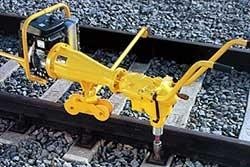 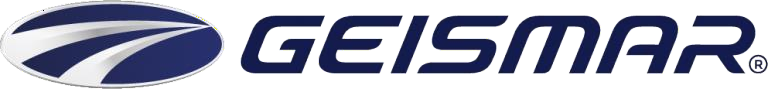 Ces machines permettent de scier, percer, boulonner, tronçonner, meuler les rails.Les machines sont constituées d’un châssis mécano-soudé à partir de tubes d’acier. Les différentes pièces qui constituent le châssis de la machine sont assemblées par soudage sur des postes manuels et sur un poste robotisé.Ci-dessous, les grandes étapes de fabrication du châssis de la tirefonneuse :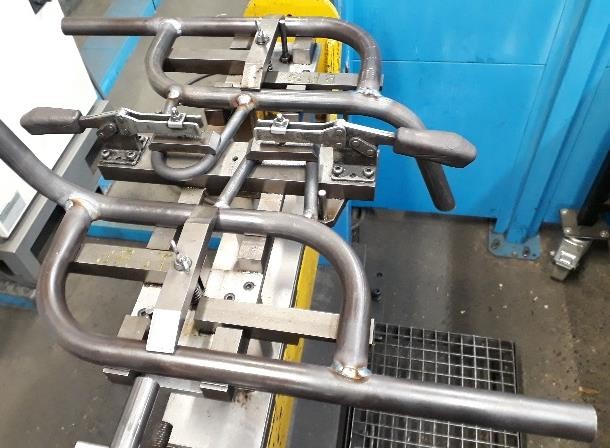 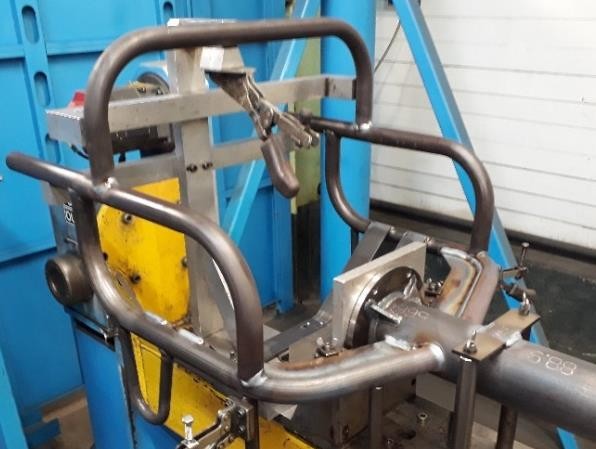 Étape 1 : préparation des pièces pour le soudage robotiséÉtape 2 : soudage robotisé du châssis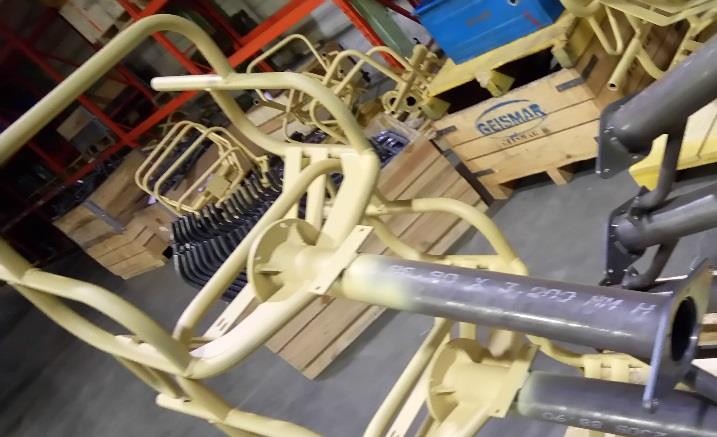 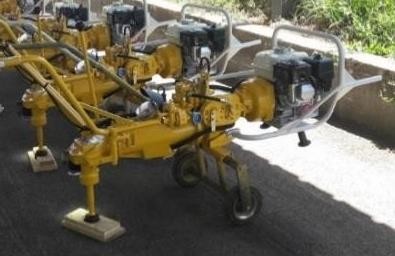 Étape 3 : mise en peinture du châssis		Étape 4 : assemblage des composants sur le châssisPour réaliser ces châssis, l’entreprise dispose de plusieurs cabines de soudage manuel et d’un poste robotisé constitué de deux cabines. Ce poste est équipé d’un robot de soudage unique qui se déplace sur un rail pour pouvoir souder dans les deux cabines.Implantation du robot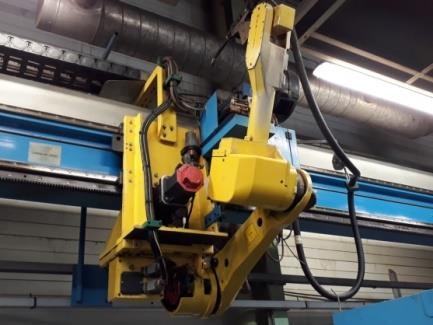 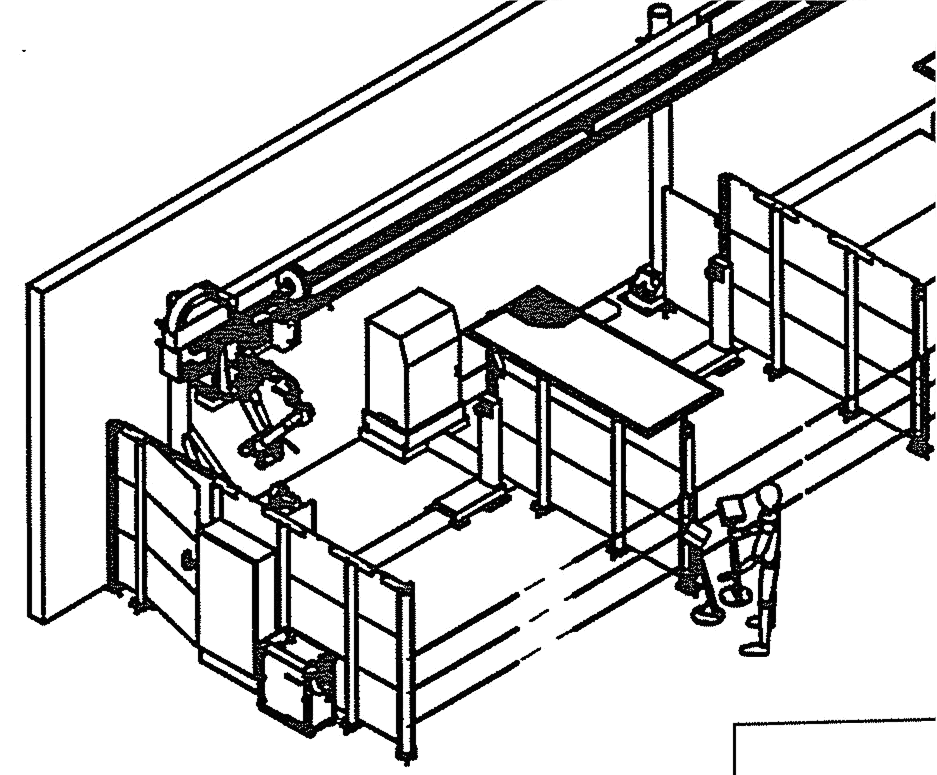 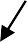 Plan d’implantation du robot de soudage (vue de dessus).L’opérateur réalise la préparation du montage à souder dans une des cabines de soudage (droite ou gauche). Pendant ce temps le robot peut souder dans l’autre cabine.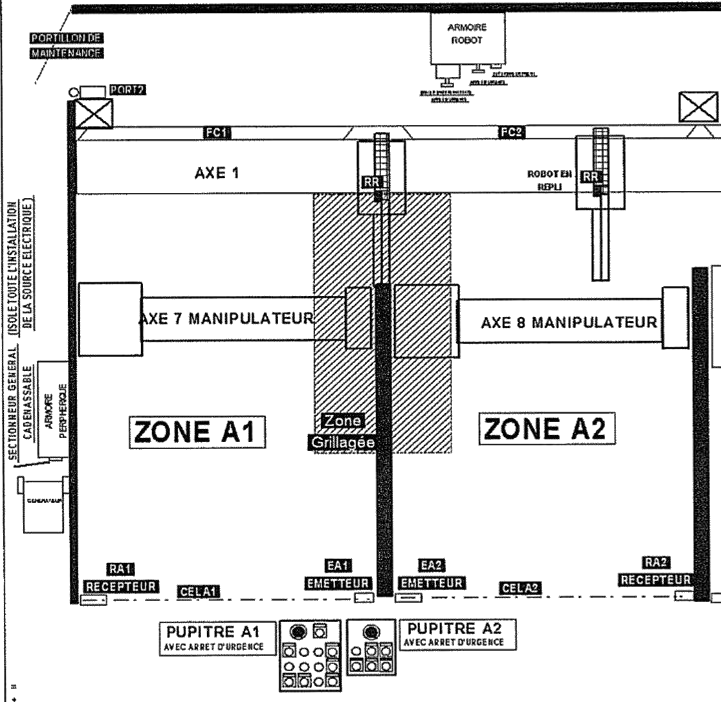 Afin d’augmenter sa capacité de production l’entreprise souhaite étudier la pertinence et l’incidence de rajouter une 3ème cabine.Cabine dedroite : CdPartie 1.1. Capacité de production du poste de soudage robotisé actuel.Le mode de fonctionnement d’une cabine du poste de soudage robotisé comprend quatre phases : le chargement, le soudage automatisé, un temps de refroidissement , le déchargement.L’entreprise travaille sur 35h par semaine, soit 7h par jour.Le diagramme GANTT ci-dessous représente la production des châssis avec deux cabines de soudage sur une journée.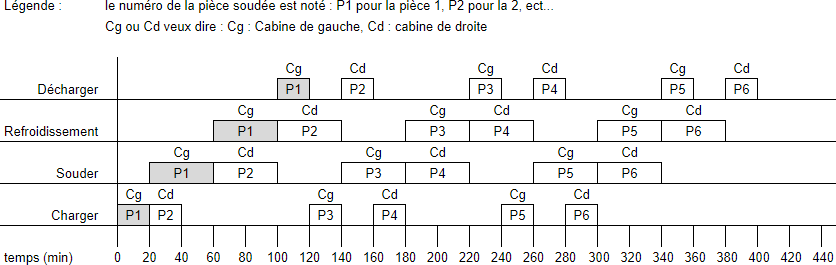 Partie 1.2. Évaluation de la charge du robot travaillant sur trois cabines.On souhaite étudier l’intérêt de rajouter une troisième cabine sur le poste robotisé, toujours avec un seul robot et toujours avec un seul opérateur.Pour atteindre le même objectif de production, l’entreprise souhaite comparer deux organisations possibles.Organisation 1 : maintenir le poste robotisé actuel avec deux cabines et ajouter deux postes manuels de soudure, ce qui implique d’employer deux soudeurs spécialisés supplémentaires.Organisation 2 : ajouter une troisième cabine sur le poste robotisé ce qui ne nécessite aucun soudeur spécialisé.Les données à utiliser sont celles-ci :coût d’investissement de l’utilisation d’une troisième cabine : 50 400 € ;période sur retour d’investissement négocié : 4 mois ;coût de fonctionnement du robot automatisé : 35 € par heure ;coût horaire d’un soudeur spécialisé : 315 € / jour / opérateur ;coût horaire de l’opérateur robot : 40 € / heure ;nombres de jours travaillés par mois : 21 jours.Partie 2.1. Calcul du coût journalier total pour les 2 organisations (tableau en DR1).Partie 2.2. Calcul du gain journalier.Pour assurer la sécurité de la nouvelle cabine de soudage liée à la présence du robot, le choix d’utiliser des barrières immatérielles est retenu.Partie 3.1. Choix de la barrière immatérielle.L’opérateur se situe plusieurs fois par jour dans la zone de soudage pour le montage des châssis. En cas d’accident avec un robot, le décès de l’opérateur est probable. L’utilisation d’une barrière immatérielle permet d’éviter ce risque.Partie 3.2. Mise en place de l’arrêt d’urgence dans la nouvelle cabineUn arrêt d’urgence doit être implanté à l’intérieur de la cabine au cas où une personne resterait à l’intérieur après le démarrage du robot.Si un arrêt d’urgence est enclenché, il entraîne une procédure d’arrêt d’urgence (rectangle« D1 » du GEMMA).Partie 3.3. Mise en place d’une balise de visualisation des états de la cabine de soudageUne colonne lumineuse doit être mise en place sur le système pour indiquer l’état de la machine en fonction des états du GEMMA.Partie 3.4. Vérification de l’état de mise en sécurité de la machineL’ajout d’une troisième cabine sur le poste de soudage robotisé doit être intégré dans les grafcet de gestion du positionnement du robot en face des cabines.Description du fonctionnement : à la fin du chargement d’une cabine de soudage, l’opérateur appuie sur le bouton poussoir «DCY Cabine droite» ou « DCY cabine centrale» ou « DCY cabine gauche». Cette information est stockée comme prochaine destination du robot dans une mémoire du programme. Le programme attend la disponibilité du robot pour lancer l’exécution de son déplacement en face de la cabine stockée en mémoire. Une fois en face de la cabine, le robot réalise le soudage du châssis.Cette nouvelle programmation nécessite d’ajouter une file d’attente de type FIFO pour connaitre la cabine qui est prête la première. Dans la mémoire W0 est enregistré le nom de la cabine où doit se déplacer le robot à la fin du soudage en cours. La syntaxe pour tester la mémoire est [W0=’cabine droite’] ou [W0=’cabine centre’] ou [W0=’cabine gauche’].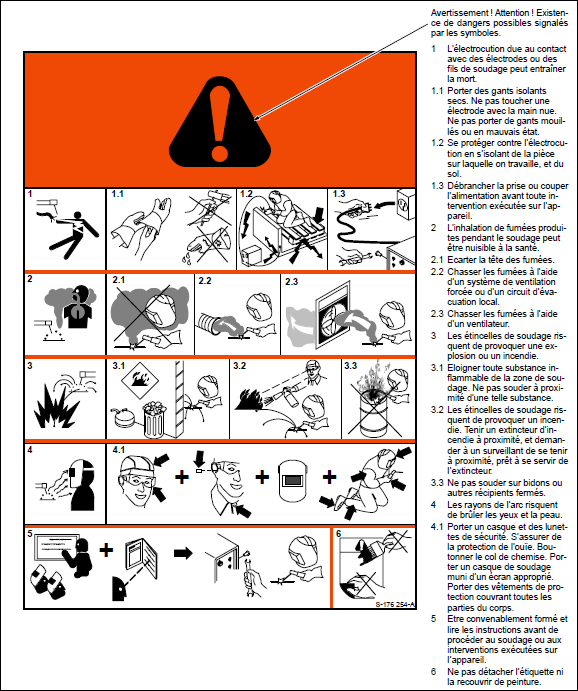 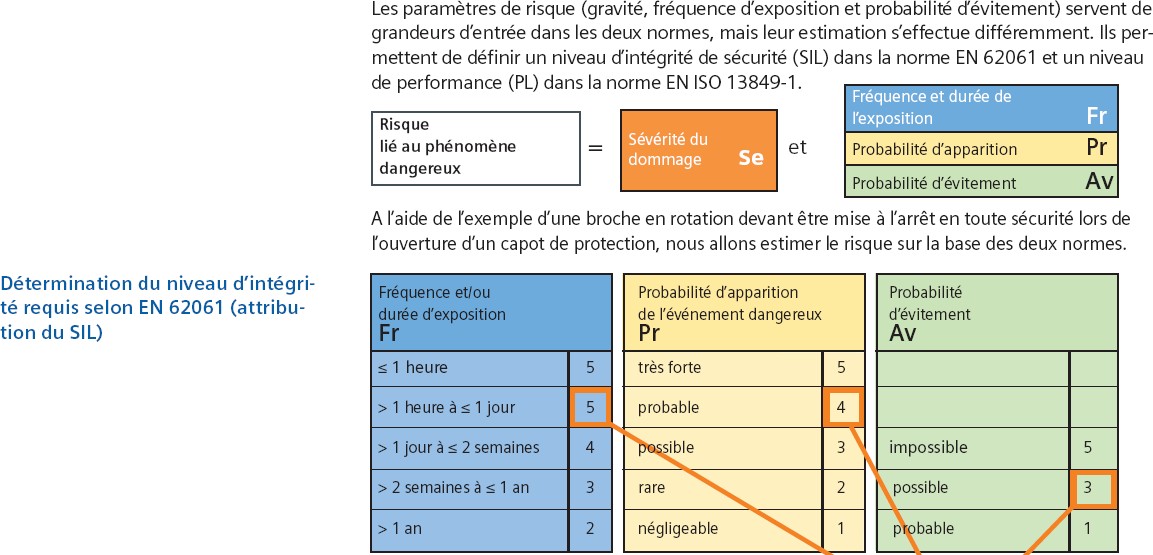 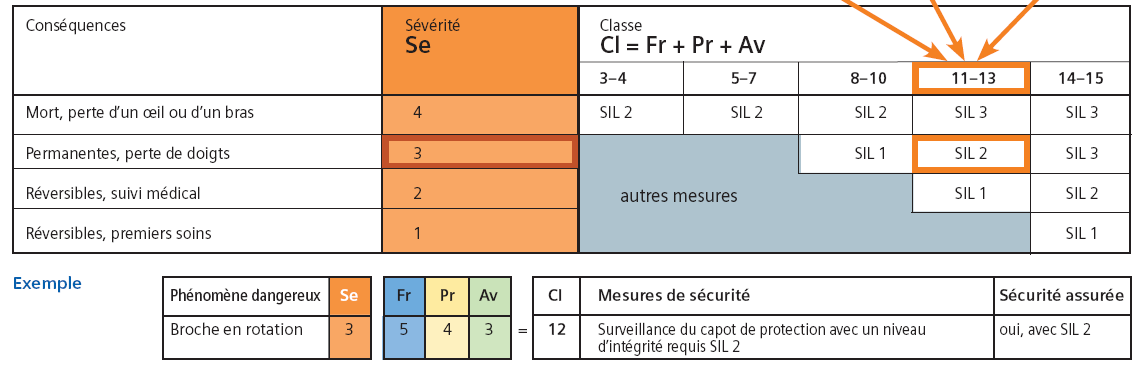 Relation entre le SIL et la catégoriePour un niveau SIL (Niveau d’intégrité de sécurité), il faut utiliser des matériels dont la catégorie est supérieure ou égale à la valeur indiquée dans le tableau suivant.Satisfait aux exigences: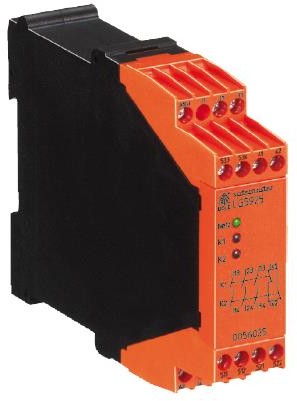 -- Performance Level (PL) e et Catégorie 4 selon EN ISO 13849-1-- Valeur limite SIL demandée (SIL CL) 3 selon IEC/EN 62061-- Safety Integrity Level (SIL) 3 selon IEC/EN 61508-- Catégorie de sécurité 4 selon EN 954-1Pour Barrières avec sorties asymétiques ou symétriques, au choix par commutation S1Sortie: 4 contacts max. (voir garnissage en contacts)Montage à 1 canal ou 2 canauxDétection de court-circuit sur le bouton MarcheActivation manuelle par le bouton Marche ou fonction Marche automatique, interr. S2Affichage des états de fonctionnementDiodes de visualisation pour canal 1, canal 2 et réseauConnectique: également 2 x 1,5 mm2 multibrins avec embout et collerette plastique ou 2 x 2,5 mm2 massif DIN 46228-1/-2/-3/-4Également possible avec les blocs de raccordement amovibles pour un échange rapide des appareils-- avec bornes ressorts-- ou avec bornes à visExemple de câblage du relais de sécurité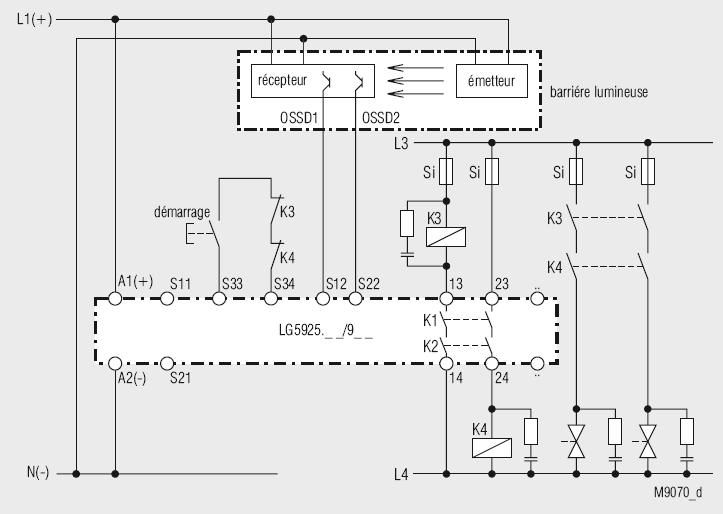 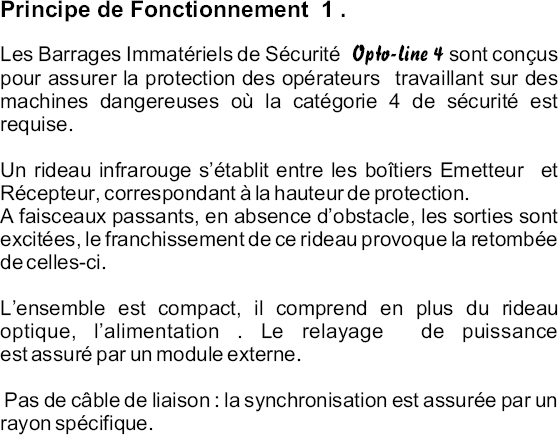 Hauteur de détection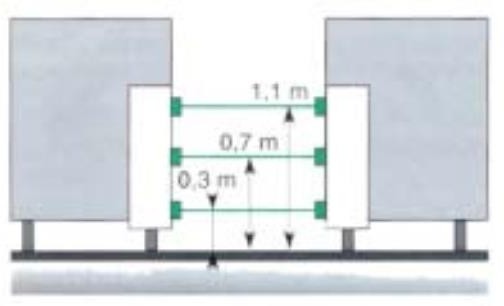 Hauteur de détection : HpHauteur de boîtier : HbHauteur du faisceau le plus bas ≤ 300 mm - Hauteur du faisceau le plus haut ≥ 900 mm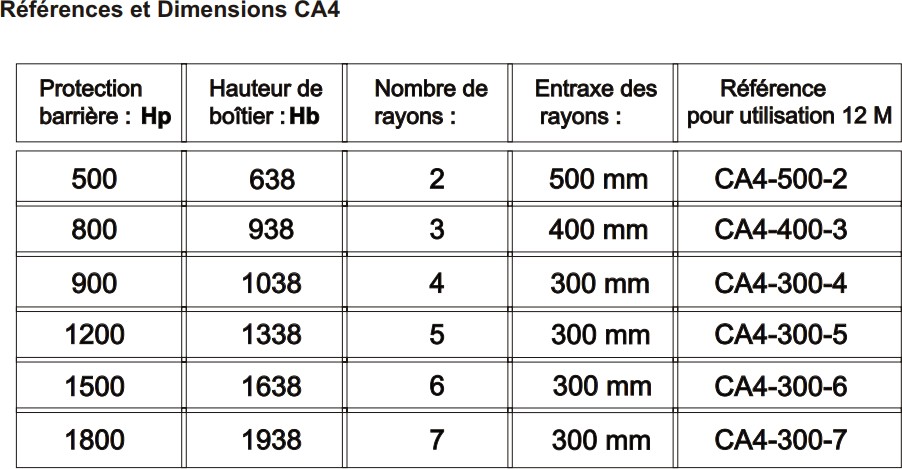 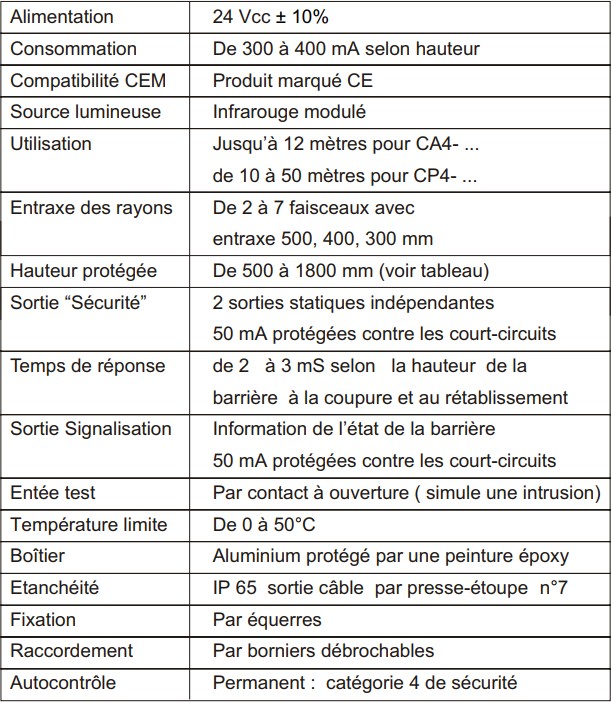 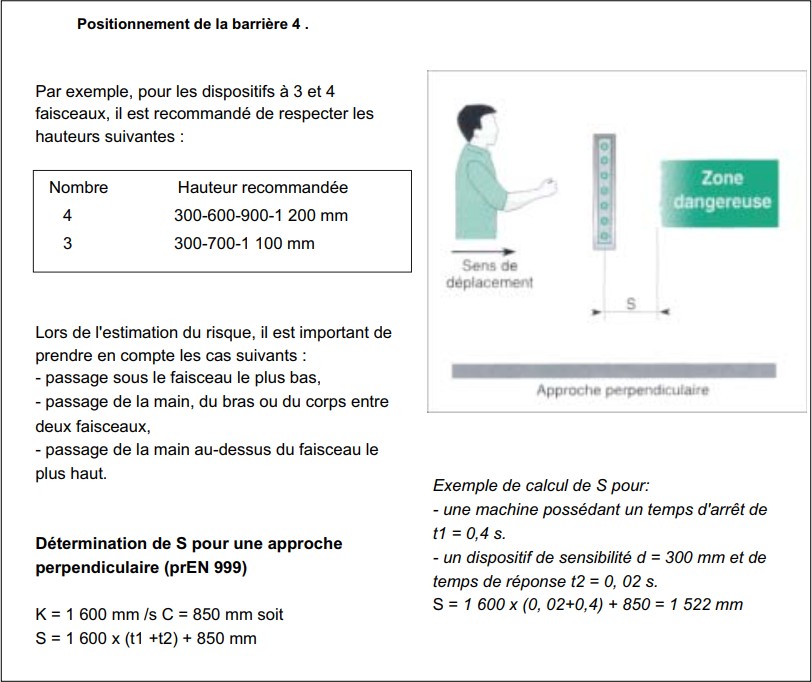 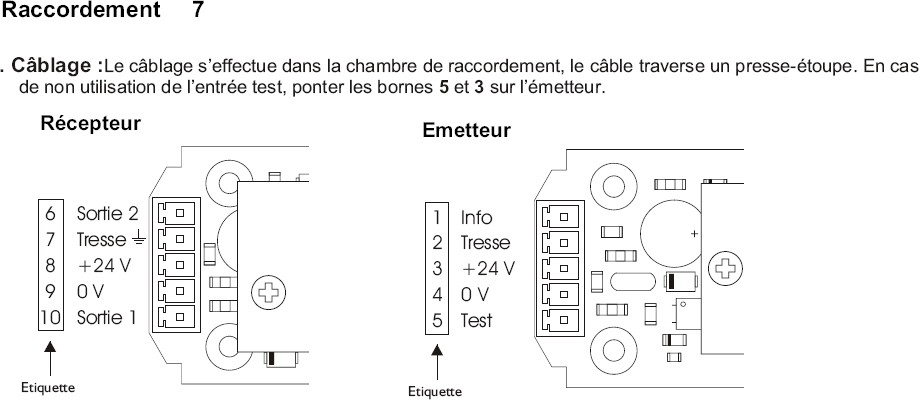 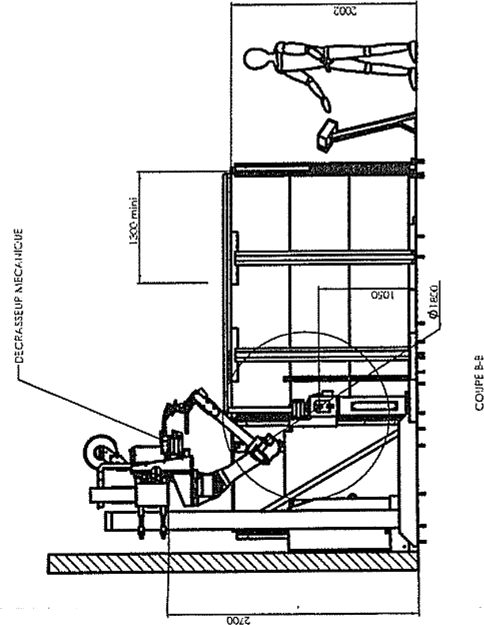 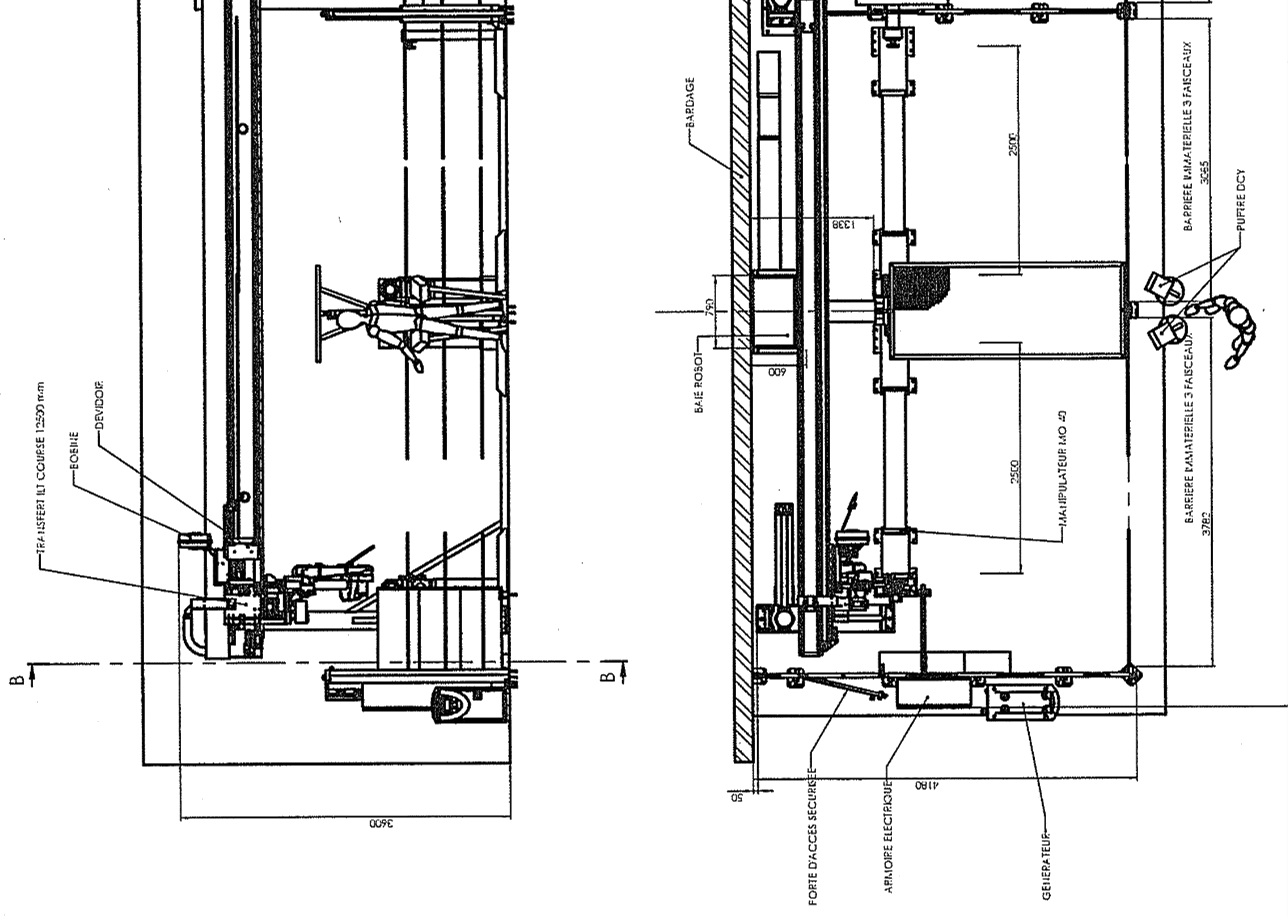 HD1 : Rouge HA5 : Orange HF1 : Vert HA6 : bleu HA1 : Blanc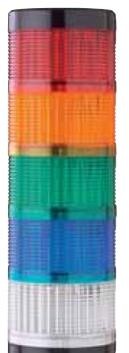 La balise rouge « HD1 » indique un arrêt d’urgence.La balise Orange « HA5 » indique la désactivation des arrêts d’urgences.La balise verte « HF1 » indique le fonctionnement en mode normale.La balise bleue « HA6 » indique la mise en position initiale du système.La balise blanche « HA1 » indique que le système est en condition initiale.Référence machine:	P.O. = Partie Opérative	P.C. = Partie CommandeA : PROCEDURE D’ARRET de la partie	F : PROCEDURE DE FONCTIONNEMENTMise P.C en énergie :Mise P.C hors énergieMise P.C en énergieRemise en routeInit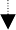 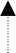 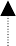 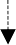 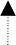 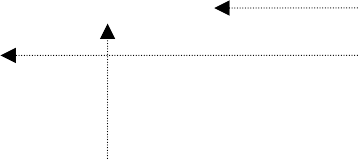 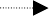 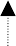 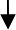 SauA1 < Arrêt dans l’état initial > Système en conditions initiales Allumer la balise HA1CIA4 < Arrêt obtenu >Dcy cabine droite + Dcy cabine gaucheF2< Marches de préparation >	F3 <marche s de clôture>F1 < Production normale >'Lancer les GRAFCET <production normale>,Allumer la balise HF1Essais etF4 < Marches de vérification dans le désordre >F5 < Marche de vérification dans l’ordre >F6 < Marches de test >PRODUCTIONMise P.C hors énergieDepuis tous les états.D : PROCEDURE DE DEFAILLANCE de la partie opérative (PO)/SauF : PROCEDURE DE FONCTIONNEMENTPlanification de la production avec 3 cabinesCompléter le diagramme de GANTT, en mettant la production de la pièce 5, 6 etc.…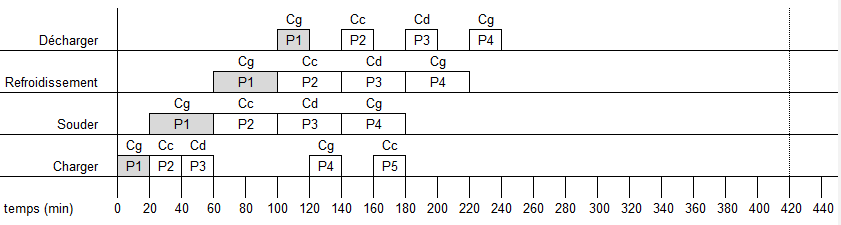 Étude des coûts entre les 2 organisations.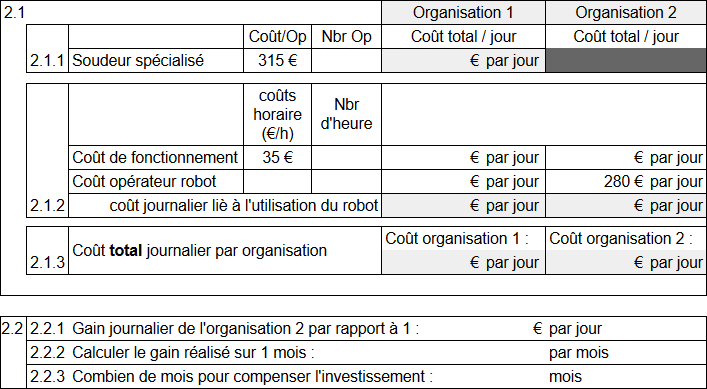 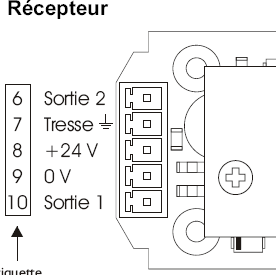 24 Vdc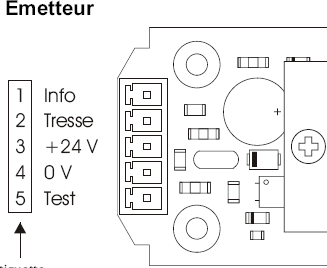 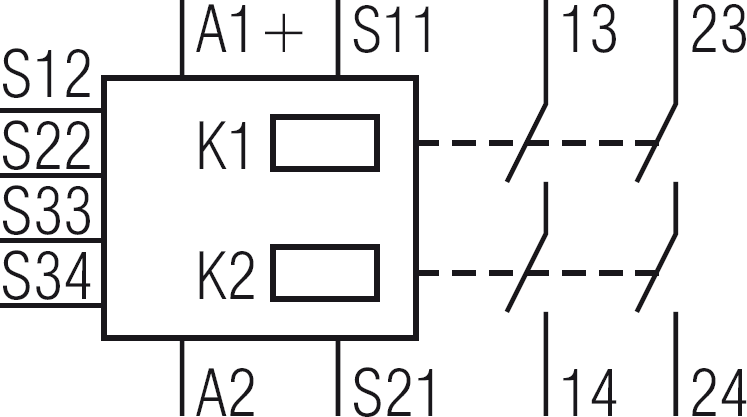 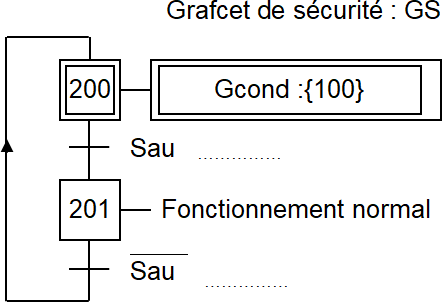 L’arrêt d’urgence doit être câblé en logique positive sur l’entrée I14.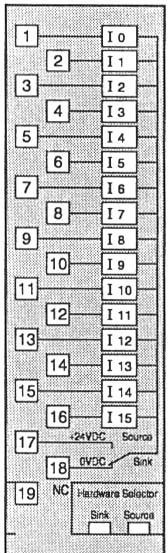 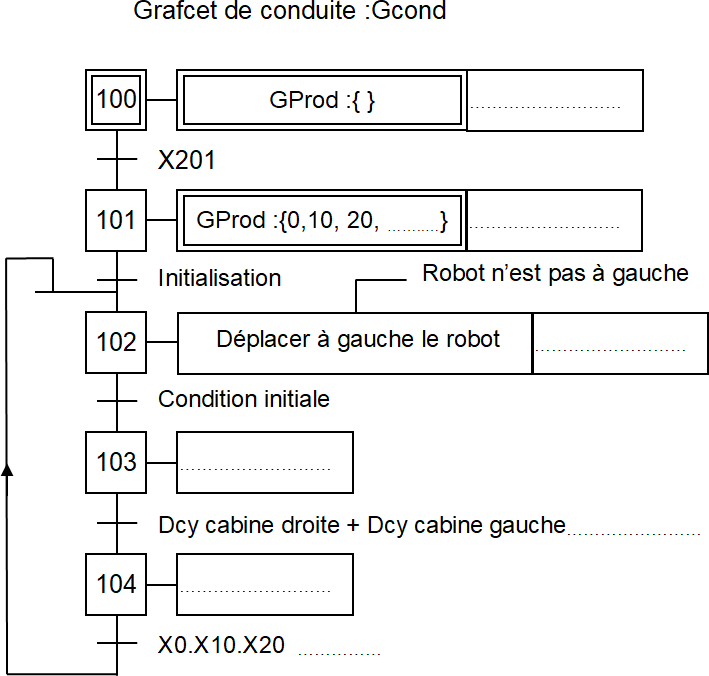 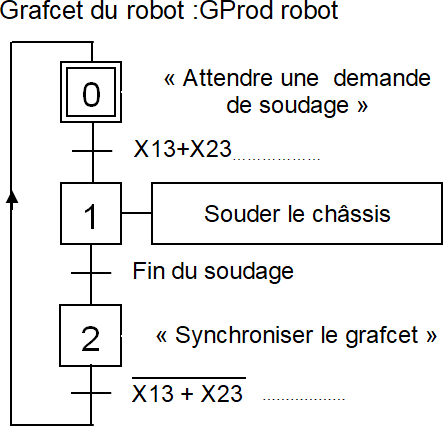 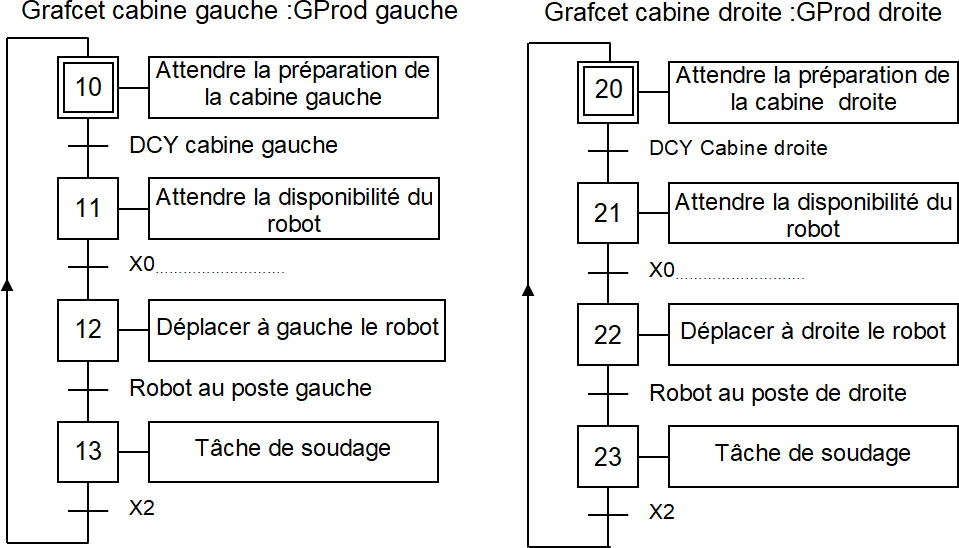 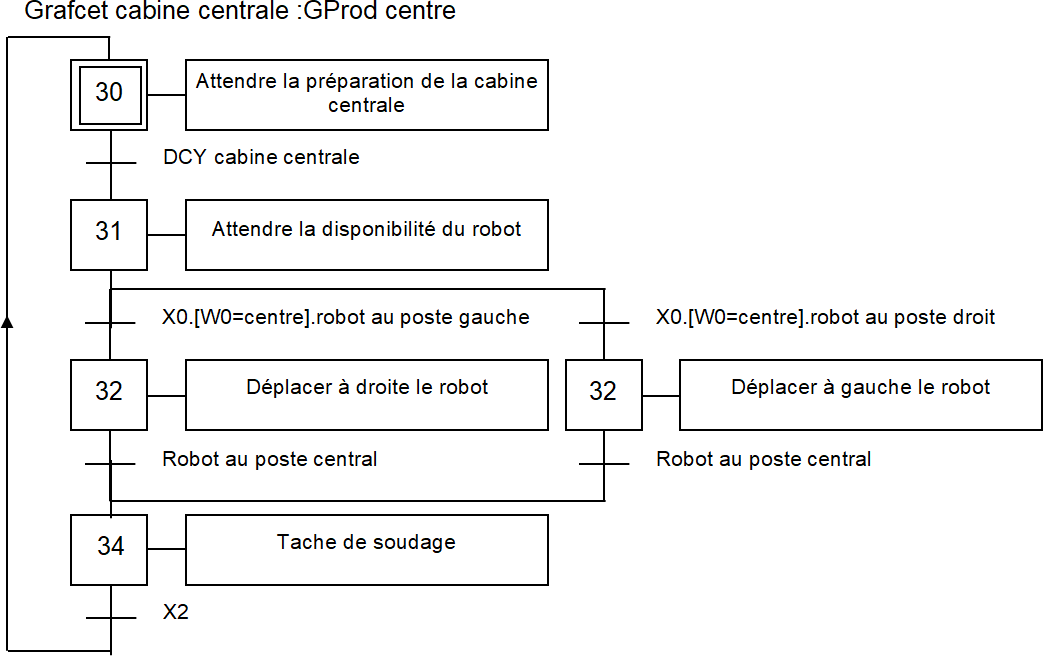 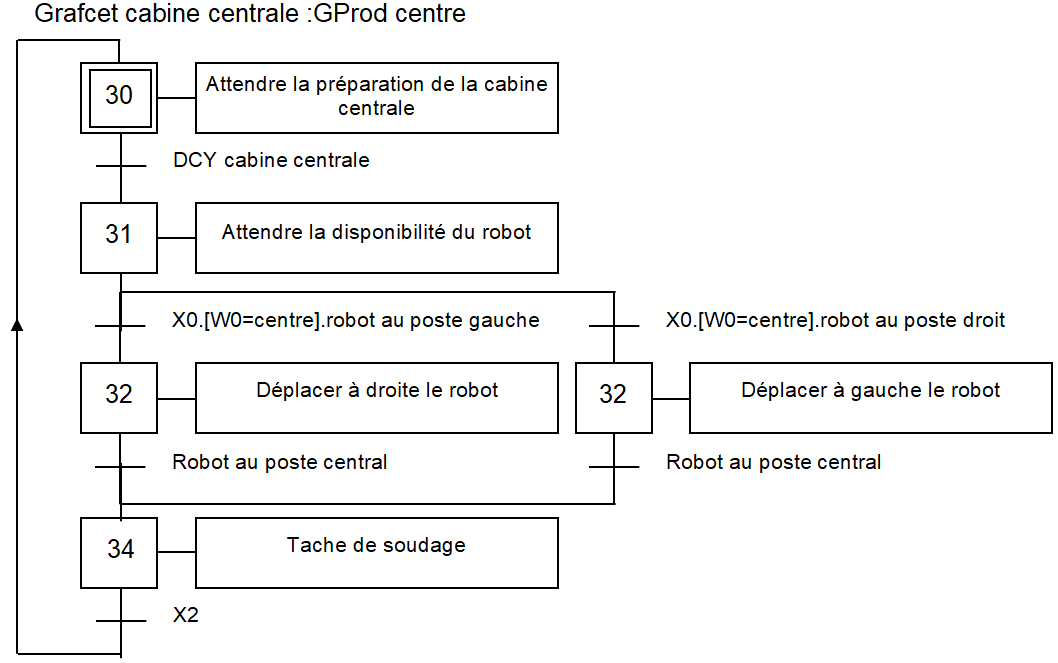 Question: 1.1.1.Voir DT 1Calculer les temps de chaque phase (10, 20, 30 et 40) pour un cycle réalisé par le robot dans une cabine de soudage.Question: 1.1.2. Voir présentation du support, page 3Relever la durée totale de cette production en minutes. Relever la capacité de production de châssis en une journée. Calculer la durée d’utilisation du robot soudeur en minutes.Calculer le taux de charge du robot soudeur sur une journée.Cabine de soudage de gaucheNoté : CgCabine de soudage centraleNoté : CcCabine de soudage de droiteNoté CdQuestion: 1.2.1.DR 1Compléter le diagramme de GANTT du dossier réponse DR1.Donner la nouvelle capacité journalière de production de châssis.Calculer le taux de charge du robot.Question: 1.2.2.Conclure sur l’intérêt de rajouter une troisième cabine.Question: 2.1.1. DR1Calculer le coût journalier de la main d’œuvre supplémentaire de l’organisation 1.Question: 2.1.2. DR1Calculer le coût journalier lié à l’utilisation du robot (fonctionnement + opérateur robot), pour les organisations 1 et 2.Question: 2.1.3. DR1Calculer les coûts journaliers total des 2 organisations.Question: 2.2.1. DR1Calculer le gain journalier de l’organisation 2 par rapport à la 1.Question: 2.2.2. DR1Calculer le gain réalisé sur 1 mois.Question: 2.2.3. DR1Calculer le nombre de mois pour compenser l’investissement dû à l’utilisation d’une troisième cabine.Question: 2.2.4.En utilisant le modèle suivant, rédiger un mail à destination du directeur technique présentant vos conclusions chiffrées, sur la pertinence de l’organisation 2 :Expéditeur : étudiant BTS ATI Date : 10/05/2020Destinataire : directeur techniqueObjet : Pertinence de l’implantation d’une troisième cabine de soudage.Bonjour,…Question: 3.1.1.Voir DT 3A partir de la norme EN62061, indiquer les valeurs des paramètres retenus et déterminer le niveau SIL (niveau d’intégrité de sécurité) de l’installation.Question: 3.1.2.Voir DT 4, DT 5Le bureau d’étude a retenu une barrière de type CA4 et un relais de sécurité DOLD LG5925 pour équiper la 3ème poste. Justifier ce choix au regard du niveau de sécurité requis.Question: 3.1.3.Voir DT 5La barrière immatérielle doit détecter la présence d’une personne par le passage d’obstacle entre 0,3 mètre et 1,1 mètre. Calculer la hauteur de détection. En déduire la référence de la barrière immatérielle.Question: 3.1.4.Voir DT 6, DT 7Le temps d’arrêt du bras de robot est de 0,6 secondes. En prenant en compte le temps de réponse maximum de la barrière, calculer ladistance d’approche minimale perpendiculaire « S » de la barrière immatérielle.Question: 3.1.5.Voir DT 8La position d’implantation de la barrière immatérielle est définie sur le DT8. Vérifier que cette implantation est compatible avec la distance d’approche perpendiculaire.Question: 3.1.6.Voir : DT 4, DT 7,DR 2Compléter le schéma de câblage du relais de sécurité avec la barrière immatérielle. La fonction « test » ne sera pas utilisée.Question: 3.1.7.Voir DT 2A partir des documents ressources, donner la liste des quatre dangers liés à l’activité de soudage. Expliquer si la barrière immatérielle solutionne tous ces dangers.Question: 3.2.1.Voir DR 3Compléter le schéma de câblage en ajoutant un bouton d’arrêtd’urgence de type NC sur l’entré I14. Il est nommé Sau2Question: 3.2.2.Voir DR 4Compléter le nouveau GEMMA avec l’arrêt d’urgence Sau2.Compléter le nouveau grafcet de sécurité.Question: 3.3.1.Voir DT 9, DT 10,DR 5Compléter les cinq actions dans le grafcet de conduite sur le document réponse DR 5.Question: 3.4.1.Voir DR 4, DR 5Donner l’étape du grafcet de conduite qui est active lorsque l’opérateur appui sur le bouton poussoir « Sau ».Question: 3.4.2.Voir DR 5D’après le grafcet de conduite, conclure en indiquant comment est mis en sécurité le système.Question: 4.1.1.DR 6Compléter la réceptivité entre X11 et X12 du grafcet « cabine gauche » et la réceptivité entre X21 et X22 du grafcet « cabine droite » avec cette mémoire.Question: 4.1.2.DR 7Compléter le grafcet de la cabine centrale. Ce grafcet doit tenir compte que le robot peut être initialement en face de la cabine gauche ou de la cabine droite.Question: 4.1.3.DR 5Compléter les 2 transitions sur le grafcet du robot de soudage (X0 – X1), (X2-X0) et la transition sur le grafcet de conduite (X104 – X102).Question: 4.1.4.DR 5Compléter l’ordre de forçage à l’étape X101 du grafcet de conduite.Gamme de production pour un châssis mécanosoudé sur le poste de soudageGamme de production pour un châssis mécanosoudé sur le poste de soudageGamme de production pour un châssis mécanosoudé sur le poste de soudageGamme de production pour un châssis mécanosoudé sur le poste de soudageGamme de production pour un châssis mécanosoudé sur le poste de soudageTachesProcessusRessourcesTemps (min)Phases de productionChargementMise en place des barres d’acierOpérateur15Phase 10ChargementSortie de la zone de chargementOpérateur2Phase 10ChargementVérifications et départ du cycleOpérateur3Phase 10SoudageSortie de la position repli du robotRobot de soudage2Phase 20SoudageSoudage pièceRobot de soudage36Phase 20SoudageMise en repli du robotRobot de soudage2Phase 20RefroidissementRefroidissement de la pièceAttente40Phase 30DéchargementDépose des systèmes de maintienOpérateur15Phase 40DéchargementTransfert du châssis sur le chariotOpérateur5Phase 40SIL 1SIL 1SIL 2SIL 2SIL 3Catégorie BCatégorie 1Catégorie 2Catégorie 3Catégorie 4Repérage des borniers de la barrière immatérielleRepérage des borniers de la barrière immatérielleRepérage des borniers de la barrière immatérielleRepérage des borniers de la barrière immatérielleEmetteurEmetteurRécepteurRécepteur1Non connectée6A connecter au relais de sécurité2A connecter à la protectionéquipotentielle PE7A connecter à la protectionéquipotentielle PE3A connecter au 24 volts continu8A connecter au 24 volts continu4A connecter au 0 volt continu9A connecter au 0 volt continu5A connecter au 24 volts s’il n’est pasutilisé.10A connecter au relais de sécuritéBTS assistance technique d’ingénieurBTS assistance technique d’ingénieurSession 2021Sous épreuve E4.1Code : ATESG-NCPage 19 sur 24